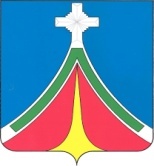     КАЛУЖСКАЯ ОБЛАСТЬ   ГОРОДСКАЯ ДУМАГОРОДСКОГО ПОСЕЛЕНИЯ «ГОРОД ЛЮДИНОВО»РЕШЕНИЕ        31.10.2017г.                                                                                                 №55-р					_______О прогнозе социально – экономического развития городского поселения "Город Людиново" на   2018 год  и на плановый период 2019 - 2020 годовРассмотрев представленные администрацией муниципального района "Город Людиново  и Людиновский район" материалы,   Городская Дума  РЕШИЛА:1. Принять к сведению прогноз  социально – экономического развития городского поселения "Город Людиново" на 2017 год  и на плановый период 2018-2019 годов (прилагается).    2.   Настоящее решение вступает в силу с момента принятия и подлежит опубликованию в средствах массовой информации.    Глава городского поселения"Город Людиново"                                                                                         Т.А. Прохорова									        Т. А. ПрохороваПриложение к решениюГородской Думы ГП «Город Людиново»От 31.10.2017г. №55-рПояснительная запискак основным показателям  прогноза социально-экономического развитияГородского поселения «Город Людиново»на 2018 год и плановый период 2019 – 2020 годов.Прогноз социально-экономического развития ГП «Город Людиново» подготовлен в соответствии с Прогнозом социально-экономического развития муниципального района «Город Людиново и Людиновский район». За исходные данные приняты итоги социально-экономического развития муниципального района в 2016 году и оценка 2017 года, материалы представленные предприятиями и учреждениями муниципального района, государственной статистики, а также собственные расчеты.Основные показатели прогноза социально-экономического развития, разработаны администрацией муниципального района «Город Людиново и Людиновский район», для городского поселения «Город Людиново» на 2018 год и на плановый период до 2020 года, в двух вариантах.Базовый вариант (1 вариант) – предполагает сдержанную динамику развития экономики на протяжении всего прогнозного периода, основанную на незначительном росте потребительского спроса, умеренной инвестиционной политике частных компаний и сохранении бюджетных ограничений. При этом в базовом варианте заложено постепенное восстановление роста реальной заработной платы с учетом стабилизации уровня инфляции.Базовый вариант прогноза вошел в состав Прогноза социально-экономического развития Людиновского района, в прогноз Калужской области на 2018 год и плановый период 2019 - 2020 годов и этот вариант предполагается использовать для разработки параметров  бюджета городского поселения на 2018 - 2020 годы.Целевой вариант (2 вариант) базируется на более позитивной конъюнктуре рынка, смягчении денежно-кредитной политики, повышении инвестиционной активности и восстановлении внутреннего спроса. Положительная динамика доходов населения наряду с оживлением потребительского кредитования окажет влияние на рост оборотов розничной торговли и сектора услуг.О текущей экономической ситуации (по итогам работы за 6 месяцев 2017 года)В первом полугодии 2017 года наблюдалась положительная динамика развития по большинству макроэкономических показателей.Высокий рост производства продукции наблюдается в промышленном комплексе. Индекс промышленного производства за январь - июнь 2017 года сложился на уровне 133,5% к уровню аналогичного периода 2016 года.Рост промышленного производства обусловлен увеличением производства транспортных средств, в частности железнодорожных локомотивов.В январе - июне 2017 года на территории городского поселения построено и введено16,9 тысяч кв. метров жилья, что в 3,9 раза превышает уровень аналогичного периода 2016 года. Ввод жилых домов осуществлен в рамках реализации программы переселения из ветхого и аварийного жилья. За счет ИЖС введено 2,7 тыс. кв. метров жилья.Ниже уровня 2016 года складывается динамика оборота розничной торговли (93,1% к уровню января - июня 2016 года в сопоставимых ценах) ввиду отсутствия роста реально располагаемых доходов населения и реальной заработной платы (96,0% и 97,7% соответственно).
            Объем инвестиций в основной капитал в январе - июне 2017 года за счет всех источников финансирования составил 38% в сопоставимой оценке к январю - июню 2016 года. Такой низкий показатель обусловлен высокой базой 2016 года.Ситуация на рынке труда характеризуется как стабильная. Численность официально зарегистрированных безработных 331 человек, что ниже показателя прошлого года на 16,4%. Уровень   безработицы  составляет  1,1%.Начисленная средняя заработная плата работающих в крупных и средних организациях района в первом полугодии 2017 года составила 25 758,7 рублей и составляет 71,0 % от уровня заработной платы в среднем в Калужской области. По полному кругу предприятий и организаций района заработная плата в январе-июне 2017 года по оценке составила около 19 319 рублей.Направления социально-экономического развития городского поселения «Город Людиново» по отраслям экономикиНаселение и трудЧисленность населения в городском поселении по состоянию на 01.01.2017 года, согласно информации Калугастата, составила 38,8  тыс. человек.  Численность детей в возрасте до 18 лет составляет 7,67 тыс. человек.    В общей численности населения 31,4%  составляют пенсионеры, 19,8 % – дети в возрасте до 18 лет.  В экономике городского поселения работает немногим более 14,3 тысяч человек, из них 1  тыс. – индивидуальные предприниматели, 13,3 тыс. человек работают на крупных, средних и малых предприятиях и в организациях.По базовому варианту прогноза, за 3 года среднегодовая численность населения не изменится и останется на уровне 2017 года,  что в большей степени обеспечивается за счет миграционного прироста. Неблагоприятная тенденция уменьшения числа женщин репродуктивного возраста имеет долгосрочный характер, однако меры, направленные на социальную поддержку семей с детьми, будут являться сдерживающим фактором снижения рождаемости. Естественная убыль будет составлять на уровне 100 – 120 человек в год.Миграционный  прирост предполагается в связи с развитием на территории района особой экономической зоны «Людиново». Сегодня на территории ОЭЗ действует тепличный комплекс ООО «Агро-Инвест». На текущий период, статус резидента получили еще 9 компаний и 6 подписали соглашение о намерениях. Два резидента, согласно бизнес-планов, должны начать производственную деятельность в конце 2017 года.За прошедший год, в структуре населения района, увеличилась доля пенсионеров. Показатель демографической нагрузки продолжит свой рост и в прогнозируемом периоде. Тем не менее, мероприятия направленные на модернизацию системы здравоохранения региона, а также меры, направленные на снижение младенческой смертности, сохранение здоровья работников на производстве, формирование у населения мотивации для ведения здорового образа жизни и создание необходимых условий для этого, будут способствовать сохранению роста ожидаемой продолжительности жизни и снижение смертности.По целевому варианту прогноза к 2020 году численность населения увеличится на 0,2 тыс. человек, или на 0,5% по сравнению с уровнем 2017 года.В текущем году ситуация на рынке труда в городе оценивается как стабильная. Объемы высвобождения персонала в связи с ликвидацией организаций, сокращением численности или штата работников организаций, по оценке, не превысят уровень 2016 года. На конец года предполагается, что численность официально зарегистрированных безработных составит  около 200 чел., уровень безработицы не превысит 1,0% (на 01.07.2017 – 1,1%).В условиях базового сценария, при выполнении соглашений резидентами ОЭЗ по строительству и вводу производств, можно ожидать плавного восстановления роста численности занятого населения – на 3,5%. По условиям целевого сценария рост занятых в экономике прогнозируется на уровне 4%.Денежные доходы населенияВ 2017 году при уменьшении инфляционной составляющей замедлится снижение реальной заработной платы и реальных денежных доходов населения. При росте номинальной заработной платы на 103,64%,  реальная ее величина составит 99,0%.  Среднемесячная начисленная заработная плата работников крупных и средних организаций в 2017 году ожидается на уровне 26 780 рублей, заработная плата по полному кругу предприятий предполагается на уровне 20 000 рублей.В 2018 году начисленная заработная плата работников организаций (полный круг) прогнозируется на уровне 20 900 рублей по базовому варианту и 21 000 рублей по целевому варианту.За 2018 - 2020 годы заработная плата по базовому варианту увеличится на 13,8%, по целевому - на 15,2%. Реальная заработная плата в целом по экономике за 2018 - 2020 годы в условиях базового сценария останется на уровне 2017 года, по целевому варианту увеличится на 1,5%.ПромышленностьВ 2017 году индекс промышленного производства оценивается на уровне 119%, объем отгруженной продукции в фактических ценах составит порядка 8,3 млрд. рублей.Наибольшую долю в промышленном производстве городского поселения занимают обрабатывающие производства: по оценке, в 2017 году – 94,7% от общего объема отгруженной продукции составит продукция  обрабатывающих производств. Будет отгружено товаров на сумму 7,86 млрд. рублей, индекс производства составит 121,0%. Рост производства связан с увеличением объемов выпуска транспортных средств, в частности железнодорожных локомотивов.В 2018 году рост выпуска промышленной продукции ожидается на уровне 12 - 15% в сопоставимой оценке к 2017 году. Объем промышленного производства составит 9,5 – 9,8 млрд. рублей.В 2019 году планируется рост промышленного производства на 7 - 10% к предыдущему году, объем отгруженной продукции в действующих ценах ожидается на уровне 10,5 – 11,1 млрд. рублей. В 2020 году индекс промышленного производства составит 101,2 - 103%, объем отгруженной продукции – 10,9–11,7 млрд. рублей.Высокие темпы роста выпуска продукции предполагаются в производстве транспортных средств,  оборудования, металлургическом производстве.Также росту объемов производства промышленной продукции будет способствовать открытие новых производств резидентами ОЭЗ. Объемы производства по резидентам ОЭЗ представлены в целевом варианте прогноза и составят от 300 млн. в 2018 году до 830 млн. рублей в 2020 году.Малое предпринимательствоКоличество действующих малых предприятий в 2017 году составит свыше 300 единиц. Среднесписочная численность работающих на малых предприятиях, по оценке, составит 3,95 тыс. человек. Оборот малых предприятий оценивается в 3,4 млрд. рублей или 98,3% в фактических ценах к уровню 2016 года. Снижение объемов оборота на малых предприятиях в 2017 году связано с низкими  доходами населения и отсутствием спроса на продукцию и услуги, т.к. субъекты малого предпринимательства производят потребительские товары и оказывают услуги в основном для населения.В прогнозируемом периоде ожидается увеличение оборота в малом предпринимательстве. В первую очередь это связано с государственной поддержкой предпринимательства, внедрением малыми предприятиями новых технологий, модернизацией производственных процессов.В 2018 – 2020 годах по базовому варианту прогноза на малых предприятиях число занятых останется на уровне 2017 года. Объем оборота прогнозируется в размере 3,5 млрд. рублей.  По целевому варианту прогноза численность занятых за три года вырастет на 2,5%, а оборот малых предприятий за три года на 3,2% к уровню 2017 года. ИнвестицииВ 2017 году объем инвестиций в основной капитал оценивается на уровне 1,08 млрд. рублей или 54,8% в сопоставимой оценке к объемам 2016 года. В 2018 году объем инвестиций прогнозируется в размере 0,8 млрд. рублей по базовому варианту прогноза. В 2019 – 2020 годах предполагается рост инвестиций до 3,0 и 4,7 млрд. рублей соответственно.В среднесрочном периоде, 2018 - 2020 годах, прогнозируется поступление инвестиций в основной капитал размере 8,5 млрд. рублей. Увеличение темпов роста инвестиций прогнозируется за счет реализации новых проектов на территории особой экономической зоны  "Калуга»: строительства домостроительного комбината ООО "ЭкоДСК Людиново"; строительства завода по производству нейтрального боросиликатного стекла компанией "Интерфармгласс Калуга"; строительства завода по производству древесноволокнистых плит ООО "Кроношпан Калуга", и других.Вложения инвестиций в основной капитал будут осуществляться как за счет собственных средств, так и за счет привлеченных источников. Доля собственных средств в текущем периоде составляет порядка 15 – 16 %  от общего объема инвестиций.СтроительствоВ 2017 году объем работ, выполненных по виду деятельности "строительство" организациями всех форм собственности, оценивается на уровне 873,7 млн. рублей, или 82,0% к уровню 2016 года в сопоставимой оценке. В прогнозный период ожидается положительная динамика объема строительных работ. В 2020 году планируется увеличение объема строительных работ до 2,1 млрд. рублей в базовом варианте и до 2,25 млрд. рублей в целевом, Темпы роста в базовом варианте составят: в 2019 году – 235,3 %, в 2020 году - 119,9 %.  По целевому варианту: 2019 году – 250%, 2020 году – 120%.Рост объема строительства в районе связан со строительством жилых домов, созданием, ремонтом и реконструкцией объектов социальной, коммунальной, транспортной инфраструктуры. Значительную долю объема строительных работ составляет строительство объектов на Людиновском участке ОЭЗ ППТ «Людиново».В 2017 году показатель ввода в эксплуатацию жилых домов составит 17,4 тыс. кв. метров, в том числе за счет индивидуального жилищного строительства будет введено 3,3 тыс. кв. метров. Такое увеличение показателя ввода жилья на территории района в текущем году связано с реализацией на территории района мероприятий государственной программы по переселению граждан из аварийного жилищного фонда.Показатель ввода жилых домов в прогнозируемом периоде 2018 – 2020 годов составит 14,0 тыс. кв. метров в год. Доля индивидуального жилищного строительства будет составлять около 50% от всего введенного жилья.Потребительский рынокТорговая сеть городского поселения «Город Людиново»,  по состоянию на 01.01.2017 года, насчитывает 250 стационарных торговых предприятий с суммарной торговой площадью 24,7 тысяч кв.м, 43 стационарных предприятия общественного питания, 49 объектов мелкорозничной торговой сети.  На территории города располагаются магазины федеральных сетей ЗАО «Тендер» - «Магнит» 6 магазинов; «Пятерочка» 4 магазина, а также магазины местных торговых сетей: ООО «Альянс» ПК «ЛюМар» - 9 магазинов, ООО «Турист» - 5, ООО «Свежий хлеб» - 4 магазина.Рост объемов сетевых магазинов повышает прозрачность торговых операций, увеличивает налоговые поступления, способствует внедрению современных технологий, организации товарных продаж (использование электронных ценников, оплата покупок посредством банковской карты, гибкая ценовая политика). Организованы дополнительные услуги: парковка автомобилей, прием и хранение вещей покупателей, консультации специалистов по товарам, проведение рекламных презентаций. Организована торговля по заказам и образцам, в кредит. Организованы столы упаковки подарочных наборов. Развиваются магазины, работающие по методу «магазин – склад».Обеспеченность торговыми площадями по городу (по состоянию на 1 января 2017года) составила  635,9 кв.м. при нормативе обеспеченности 499 кв. м и превышает его на 27,4%.Оборот розничной торговли в 2017 году составит 3,4 млрд. рублей, или 97,5% в сопоставимой оценке к уровню 2016 года.В 2018 году объем оборота розничной торговли по базовому варианту останется на уровне текущего года. Незначительный рост - 102% ожидается в 2020 году. По целевому варианту рост составит 100,8 и 102,1% соответственно. Предполагается, что в 2017 году на душу населения будет реализовано товаров и продукции общественного питания в среднем в месяц на сумму 7,4 тыс. рублей.К 2020 году ежемесячная продажа товаров и продукции общественного питания на душу населения возрастет до 8,2 – 8,8 тыс. рублей.Динамика потребления населением платных услуг в значительной мере находится под влиянием ценового фактора, особенно услуги естественных монополий, недостаточно развитой конкурентной среды в сфере оказания отдельных видов услуг. Сохраняется тенденция замещения бесплатных социальных услуг платными.Объем платных услуг населению в 2017 году составит 589,1 млн. рублей, или 91,2% в сопоставимой оценке к уровню 2016 года.С постепенным восстановлением потребительского спроса в 2018 - 2020 годы объемы платных услуг по базовому варианту составят: в 2018 году - 97,5%; в 2020 году - 101,0%. По целевому варианту – 100,0 и 102,0% соответственно.Ценовая ситуацияЗначительное влияние на динамику инфляционных ожиданий оказало действие ограничительных санкций, изменение курса рубля, дороговизна кредитных ресурсов, сокращение внутреннего спроса, повышение уровеня сбережений - как факторов, сдерживающих инфляцию. В январе - июне 2017 года уровень инфляции по Калужской области составил 2,7% к декабрю 2016 года.По оценке, среднегодовой рост цен в 2017 году составит 105%. В последующие годы при условии более быстрого снижения цен на продукцию, производимую для внутреннего рынка, замедления роста цен во всех секторах потребительского рынка, индекс потребительских цен в 2018 году составит 104,4% по базовому и целевому вариантам, в 2020 году - 104,3%.Уровень инфляции в прогнозируемом периоде будет формироваться с учетом изменения внешних условий, а также эффективности реализации государственной денежно-кредитной и тарифной политики. Рост потребительских цен по отношению к декабрю предыдущего года составит в 2017 году 4,7%, в 2018 году и до 2020 года сохранится на уровне 4,4 - 4,3%.Основные параметры муниципальных программ муниципального района «Город Людиново и Людиновский район»Муниципальные программы - это документы стратегического планирования, содержащие комплекс планируемых мероприятий, взаимоувязанных по задачам, срокам осуществления, исполнителям и ресурсам и обеспечивающие наиболее эффективное достижение целей и решение задач социально-экономического развития Людиновского района.Перечень муниципальных программ утвержден Постановлением администрации муниципального района «Город Людиново и Людиновский район» от 22.07.2016 года № 1017 «Об утверждении перечня муниципальных программ муниципального района «Город Людиново и Людиновский район». Утверждение нового перечня муниципальных программ связано с ликвидацией администрации городского поселения «Город Людиново» и с необходимостью включения в существующие муниципальные программы муниципального района  мероприятий, реализуемых на территории городского поселения.По состоянию на 01.09.2017 года на территории района реализуется 20 муниципальных программ, в составе которых реализуется 37 подпрограмм.Из общего количества муниципальных программ Людиновского района - 12 программ входят в блок «формирование нового качества жизни», 7 программ – в блок «инновационное развитие и модернизация экономики», 1 программа – в блок «эффективное государство».Перечень муниципальных программ муниципального района«Город Людиново и Людиновский район»№ п/пНаименование муниципальных программНаименование ответственных исполнителей муниципальных программУтверждена Постановлением  адмиадминистрации МРФОРМИРОВАНИЕ НОВОГО КАЧЕСТВА ЖИЗНИФОРМИРОВАНИЕ НОВОГО КАЧЕСТВА ЖИЗНИФОРМИРОВАНИЕ НОВОГО КАЧЕСТВА ЖИЗНИФОРМИРОВАНИЕ НОВОГО КАЧЕСТВА ЖИЗНИ1«Развитие образования в Людиновскомрайоне»Отдел образованияОт 17.12.2013№16192«Молодежь Людиновского района»отдел социального развитияот 29.10.2013№13603«Социальная поддержка граждан вЛюдиновскомрайоне»отдел социальной защиты населенияот 12.12.2013№15964«Доступная среда в Людиновском районе»отдел социальной защиты населенияот 27.03.2017№ 4475«Обеспечение доступным и комфортным жильем, коммунальными услугами населения, благоустройство территорий Людиновского района»отдел благоустройства,отдел по управлению жилищным фондом и работе с населением,отдел дорожного и муниципального хозяйства от 30.06.2016 №8606«Развитие рынка труда в Людиновскомрайоне»отдел социальной защиты населенияот 22.20.2013№13167«Обеспечение безопасности жизнедеятельности населения муниципального района «Город Людиново и Людиновский район»отдел по ГО и ЧС, мобилизационной работе, отдел юридического сопровождения, МКУ «ЕДДС»от 01.04.2016№ 340/18«Развитие культуры в Людиновском районе»отдел культурыот29.11.2013№15129«Развитие туризма в Людиновском районе»отдел экономического планирования и инвестицийот 28.06.2016№ 83610«Развитие физической культуры и спорта в Людиновском районе»отдел социального развитияот 21.01.2017№ 8511«Поддержка развития российского казачества на территории муниципального района «Город Людиново и Людиновский район»Отдел делопроизводства, кадровой работы, контроля и взаимодействия с поселениямиот 07.07.2015 №129812«Охрана окружающей среды в Людиновскомрайоне»отдел благоустройства,отдел дорожного и муниципального хозяйстваот 19.02.2016№ 157«ИННОВАЦИОННОЕ РАЗВИТИЕ И МОДЕРНИЗАЦИЯ ЭКОНОМИКИ»«ИННОВАЦИОННОЕ РАЗВИТИЕ И МОДЕРНИЗАЦИЯ ЭКОНОМИКИ»«ИННОВАЦИОННОЕ РАЗВИТИЕ И МОДЕРНИЗАЦИЯ ЭКОНОМИКИ»«ИННОВАЦИОННОЕ РАЗВИТИЕ И МОДЕРНИЗАЦИЯ ЭКОНОМИКИ»13«Экономическое развитие Людиновского района»отдел дорожного и муниципального хозяйства, отделэкономического планирования и инвестиций, отдел социальной защиты населенияот 17.12.2013№161714«Развитие предпринимательства на территории муниципального района «Город Людиново и Людиновский район»отдел экономического планирования и инвестицийот 31.10.2013№137615	14«Развитие дорожного хозяйства Людиновского района»отдел дорожного и муниципального хозяйстваот 07.11.2016№ 169516«Развитие сельского хозяйства и регулирование рынков сельскохозяйственной продукции в Людиновском районе»отдел сельского хозяйстваот 12.11.2013№143217	16«Совершенствование системы гидротехнических сооружений на территории Людиновского района »отдел дорожного и муниципального хозяйстваот 31.12.2013№174718«Развитие и деятельность печатного средства массовой информации МАУ «Редакция газеты «Людиновский рабочий»МАУ «Редакция газеты «Людиновский рабочий»от 29.11.2013№151119«Повышение эффективности использования топливно-энергетических ресурсов в Людиновском районе»отдел по управлению жилищным фондом и работе с населениемот 30.11.2016№1832«ЭФФЕКТИВНОЕ ГОСУДАРСТВО»«ЭФФЕКТИВНОЕ ГОСУДАРСТВО»«ЭФФЕКТИВНОЕ ГОСУДАРСТВО»«ЭФФЕКТИВНОЕ ГОСУДАРСТВО»20Управление имущественным комплексом муниципального района «Город Людиново и Людиновский районотдел имущественных иземельных отношенийот 28.11.2016№1831Прогноз социально-экономического развития городского поселения                                                                "Город Людиново" на 2018 - 2020 годы.Прогноз социально-экономического развития городского поселения                                                                "Город Людиново" на 2018 - 2020 годы.Прогноз социально-экономического развития городского поселения                                                                "Город Людиново" на 2018 - 2020 годы.Прогноз социально-экономического развития городского поселения                                                                "Город Людиново" на 2018 - 2020 годы.Прогноз социально-экономического развития городского поселения                                                                "Город Людиново" на 2018 - 2020 годы.Прогноз социально-экономического развития городского поселения                                                                "Город Людиново" на 2018 - 2020 годы.Прогноз социально-экономического развития городского поселения                                                                "Город Людиново" на 2018 - 2020 годы.Прогноз социально-экономического развития городского поселения                                                                "Город Людиново" на 2018 - 2020 годы.Прогноз социально-экономического развития городского поселения                                                                "Город Людиново" на 2018 - 2020 годы. Ед. измер.20162017 оценкапрогнозпрогнозпрогнозпрогнозпрогнозпрогноз Ед. измер.отчет2017 оценка201820182019201920202020базовый вариантцелевой вариантбазовый вариантцелевой вариантбазовый вариантцелевой вариантОбъем отгруженной продукции (без НДС и акцизов) всего по разделам С, D, E  ОКВЭДОбъем отгруженной продукции (без НДС и акцизов) всего по разделам С, D, E  ОКВЭДОбъем отгруженной продукции (без НДС и акцизов) всего по разделам С, D, E  ОКВЭДтыс. руб.6 679 4498 236 9409537392980046010 523 8811111849810 915 00211744229Индекс физического объемаИндекс физического объемаИндекс физического объема%        81119112115107110101,2103В т.ч. обрабатывающие крупные и средние производстваВ т.ч. обрабатывающие крупные и средние производстваВ т.ч. обрабатывающие крупные и средние производстватыс. руб.5726412726860985544328943209952579410133379989708010646139Индекс физического объемаИндекс физического объемаИндекс физического объема%82123110115108110102103Валовая продукция  с/х (хозяйства населения)Валовая продукция  с/х (хозяйства населения)Валовая продукция  с/х (хозяйства населения)тыс. руб.43108,046470,051150,051380,055380,055465,059900,060200,0Индекс физического объемаИндекс физического объемаИндекс физического объема%        102,5103,9104,4105103,9104,3104,5105Строительство    (объем работ)  Строительство    (объем работ)  Строительство    (объем работ)  тыс. руб.10279658737506930007018301703000181470020967502235850Индекс физического объемаИндекс физического объемаИндекс физического объема%        133,58276,482235,3250119,9120Инвестиции в основной капитал     Инвестиции в основной капитал     Инвестиции в основной капитал     тыс. руб.197109110808278330409114002967894314930046757334889800Индекс физического объемаИндекс физического объемаИндекс физического объема%        184,554,874,080,7в 3,4 разав 3,4раза151,3150Объем товарооборота - всегоОбъем товарооборота - всегоОбъем товарооборота - всеготыс. руб.37396723456328362703236568503837460388468040889004143280Индекс физического объемаИндекс физического объемаИндекс физического объема%90,997,5100100,8101101,4102102,1Объем платных услуг - всегоОбъем платных услуг - всегоОбъем платных услуг - всеготыс. руб.621 091589 092600 870616 190628 510692 245663 995671 350Индекс физического объемаИндекс физического объемаИндекс физического объема%91,391,297,5100100100,5101102Фонд оплаты труда, всегоФонд оплаты труда, всегоФонд оплаты труда, всеготыс. руб.31265643192000333564033516003495149352956037128003761760Ср.месячная заработная плата 1 работающегоСр.месячная заработная плата 1 работающегоСр.месячная заработная плата 1 работающегорублей1929720000209002100021736219502275023050В % к предыдущему годуВ % к предыдущему годуВ % к предыдущему году%102,2103,64104,5105104104,5104,7105Реальная заработная платаРеальная заработная платаРеальная заработная плата%96,799100100,799,7100,1100,4100,7Численность населения на к/года     Численность населения на к/года     Численность населения на к/года     тыс. чел.38,84638,838,838,938,838,9538,839,0В т.ч. дети до 18  летВ т.ч. дети до 18  летВ т.ч. дети до 18  леттыс. чел.7,677,497,87,837,97,928,08,1Численность работающих в среднегодовом исчислении Численность работающих в среднегодовом исчислении Численность работающих в среднегодовом исчислении тыс. чел.13,313,313,313,313,413,413,613,6Выручка от реализации товаров, продукции, работ, услуг  - всегоВыручка от реализации товаров, продукции, работ, услуг  - всегоВыручка от реализации товаров, продукции, работ, услуг  - всегомлн.руб.13518,715570,517444,817600,019318,419550,020639,321000,0Число малых предприятийЧисло малых предприятийЧисло малых предприятийед.290300305310310320320330Численность работающих на малых предприятияхЧисленность работающих на малых предприятияхЧисленность работающих на малых предприятияхтыс.чел.3,553,953,9543,9543,954,05